The information contained in this syllabus is subject to change without notice. Students are expected to be aware of any additional course policies presented by the instructor during the course.Catalog Course Description:Topics for this course shall include: foundation and structure of the Texas legal systems and its historical origins, structure and organization of the criminal justice process, an understanding of the makeup, punishment ranges, and enhancements of the Texas Criminal and Traffic laws.Prerequisites:No formal course requirements, but students should understand how to access the Internet via a web browser.Required Textbook(s): Texas Criminal and Traffic Laws. LexisNexis; Mathew Bender & Company, 2019-2020Edition.Resources:Computers and computer labs assistants are available in MS 103. The LRC and the Academic Skills Center have computers available for students but with limited or no assistance. Your instructor can be your greatest resource.  Your instructor is here to assist you in learning the material and helping you earn the grade you wish to earn in the course.  This is a commitment by your instructor.  Please utilize this resource by contacting him with any matter you feel he can assist you with, both within this class or your college success in general.  It is your responsibility to learn the material, but this can often be best accomplished by initiating contact with the instructor on topics you need clarification or further assistance.  Please do this! Student Learning Outcomes:Course LevelExplain the foundations, origins, and justifications of Texas laws.Evaluate the development, concepts, and functions of law in the criminal justice system.Describe the different types, levels, and punishment ranges of Texas Criminal laws.Describe the structure of contemporary federal, state, and local justice agencies and processes.Understand and evaluate the application of criminal laws with regards to persons or property.During this course the student will be able to:Understand the foundation for all Texas Law.U.S. Constitutional LawTexas Constitutional LawReport the key differences between Civil and Criminal law      II.         Understand the process for the formation and application of laws.Statutory Laws and the Legislative ProcessCase Law and Court DecisionsCounty and Municipal OrdinancesUnderstand the application of Criminal Law.Steps through the Criminal Justice SystemIdentify and Explain the various types of Law Enforcement entities in TexasIdentify and Explain the various types of Criminal Court entities in TexasUnderstand the requirements for a Criminal Act and explain how crimes are classified.Mental Culpability States, Criminal Responsibility, Mistake of Fact/LawTypes and Classification of Misdemeanor OffensesTypes and Classification of Felony OffensesExamine different types of Property Crimes and their elements, enhancements and punishments.Criminal Mischief and Criminal TrespassTheft and BurglaryForgery and FraudExamine different types of Crimes against Persons, their elements, enhancements, and punishmentsAssaultive BehaviorsSex CrimesCrimes Against FamilyExemplary Educational Objectives:N/ASCANS Skills:N/ALectures & Discussions:Evaluation/Grading Policy:Grades of A, B, C, D, and F will be determined by the student’s achievement of a total number of possible points based on the below listed categories.The letter grade is based on the following Grading Scale:Tests/Exams:	Mid-Term Exam:  October 17, 2021 (Online) 	Final Exam:  December 6, 2021 (Monday – Thursday)This course consists of two exams, a mid-term, and a final.  The mid-term will consist of information from the start of the semester, up to the time of the exam.  The final will be comprehensive and contain information from the entire course.  If you have a conflict with the exam dates, you must contact the instructor prior to the exam week to attempt to resolve the conflict in a mutually agreeable manner.Assignments:Written Assignments:Each assignment will be Double-Spaced, Times New Roman #12 font, and is due Sunday at 11:59 PM of the week that it is due.Blackboard Assignments:Each Blackboard Assignment will require a short, written response.  The student is required to answer the question, or respond to the statement, made in the assignment by citing the related statute and providing an opinion, if requested.  Responses should be no longer than a single type-written page.The instructor reserves the right to modify the topics to be covered in order to best prepare the student with the above stated learning outcomes.  Quizzes:There will be 2 quizzes for this course.  Each quiz will be a mixture of multiple choice and short answer questions.  Each quiz will be worth a total of 100 points of your total class grade.Missed quizzes must be made up before the next quiz/test date.  Failure to make up a quiz will result in a 0 score for that assignment.Student Responsibilities/Expectations:Class Attendance:  Participation in class discussions and assignments is mandatory.  Students’ participation grade (100 points of the total Class Grade) will be heavily based on in-class engagement.   Withdrawal requests MUST BE initiated by the student.  The last day for a student to drop a course with a grade of "W" is November 16, 2021.  Requests for withdrawal become official and effective the date they are received in the records office.  Students who stop coming to class but fail to drop the course will earn an “F” for the course.Late Work:  To be considered “on time,” all work must be submitted at the beginning of class on the day that it is due.  Assignments can be submitted for a 10% deduction for one week following the assignment due date.  If there are extenuating circumstances, please contact your instructor.NTCC Academic Honesty Statement:Students are expected to complete course work in an honest manner, using their intellects and resources designated as allowable by the course instructor.  Students are responsible for addressing questions about allowable resources with the course instructor.  NTCC upholds the highest standards of academic integrity.  This course will follow the NTCC Academic Honesty policy stated in the Student Handbook (see Student Handbook on the student MyEagle Portal).Academic EthicsThe college expects all students to engage in academic pursuits in a manner that is beyond reproach.  Students are expected to maintain complete honesty and integrity in their academic pursuit.  Academic dishonesty such as cheating, plagiarism, and collusion is unacceptable and may result in disciplinary action.  Refer to the student handbook for more information on this subject.ADA Statement:It is the policy of NTCC to provide reasonable accommodations for qualified individuals who are students with disabilities.  This College will adhere to all applicable federal, state, and local laws, regulations, and guidelines with respect to providing reasonable accommodations as required to afford equal educational opportunity.  It is the student’s responsibility to arrange an appointment with a College counselor to obtain a Request for Accommodations form.  For more information, please refer to the NTCC Catalog or Student Handbook.Family Educational Rights And Privacy Act (FERPA):The Family Educational Rights and Privacy Act (FERPA) is a federal law that protects the privacy of student education records. The law applies to all schools that receive funds under an applicable program of the U.S. Department of Education. FERPA gives parents certain rights with respect to their children’s educational records. These rights transfer to the student when he or she attends a school beyond the high school level. Students to whom the rights have transferred are considered “eligible students.” In essence, a parent has no legal right to obtain information concerning the child’s college records without the written consent of the student. In compliance with FERPA, information classified as “directory information” may be released to the general public without the written consent of the student unless the student makes a request in writing. Directory information is defined as: the student’s name, permanent address and/or local address, telephone listing, dates of attendance, most recent previous education institution attended, other information including major, field of study, degrees, awards received, and participation in officially recognized activities/sports.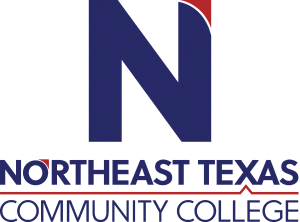 CRIJ 1310.021HY – Fundamentals of Criminal Law Course Syllabus: Fall 2021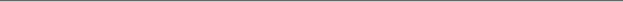 CRIJ 1310.021HY – Fundamentals of Criminal Law Course Syllabus: Fall 2021CRIJ 1310.021HY – Fundamentals of Criminal Law Course Syllabus: Fall 2021CRIJ 1310.021HY – Fundamentals of Criminal Law Course Syllabus: Fall 2021CRIJ 1310.021HY – Fundamentals of Criminal Law Course Syllabus: Fall 2021CRIJ 1310.021HY – Fundamentals of Criminal Law Course Syllabus: Fall 2021“Northeast Texas Community College exists to provide responsible, exemplary learning opportunities.”Robert W. Moore	Office: IA 105Email: rwmoore209@gmail.com“Northeast Texas Community College exists to provide responsible, exemplary learning opportunities.”Robert W. Moore	Office: IA 105Email: rwmoore209@gmail.com“Northeast Texas Community College exists to provide responsible, exemplary learning opportunities.”Robert W. Moore	Office: IA 105Email: rwmoore209@gmail.com“Northeast Texas Community College exists to provide responsible, exemplary learning opportunities.”Robert W. Moore	Office: IA 105Email: rwmoore209@gmail.com“Northeast Texas Community College exists to provide responsible, exemplary learning opportunities.”Robert W. Moore	Office: IA 105Email: rwmoore209@gmail.com“Northeast Texas Community College exists to provide responsible, exemplary learning opportunities.”Robert W. Moore	Office: IA 105Email: rwmoore209@gmail.com“Northeast Texas Community College exists to provide responsible, exemplary learning opportunities.”Robert W. Moore	Office: IA 105Email: rwmoore209@gmail.com“Northeast Texas Community College exists to provide responsible, exemplary learning opportunities.”Robert W. Moore	Office: IA 105Email: rwmoore209@gmail.com“Northeast Texas Community College exists to provide responsible, exemplary learning opportunities.”Robert W. Moore	Office: IA 105Email: rwmoore209@gmail.com“Northeast Texas Community College exists to provide responsible, exemplary learning opportunities.”Robert W. Moore	Office: IA 105Email: rwmoore209@gmail.com“Northeast Texas Community College exists to provide responsible, exemplary learning opportunities.”Robert W. Moore	Office: IA 105Email: rwmoore209@gmail.com“Northeast Texas Community College exists to provide responsible, exemplary learning opportunities.”Robert W. Moore	Office: IA 105Email: rwmoore209@gmail.comOffice HoursMondayTuesdayWednesdayThursdayFridayEmailOffice Hours9:30-10:50   9:30-10:50  EmailEmailEmailAny TimeThe best way to communicate with me is via email.  I will answer all questions as quickly as possible, but no later than 24 hours after receipt of your email.  The best way to communicate with me is via email.  I will answer all questions as quickly as possible, but no later than 24 hours after receipt of your email.  The best way to communicate with me is via email.  I will answer all questions as quickly as possible, but no later than 24 hours after receipt of your email.  The best way to communicate with me is via email.  I will answer all questions as quickly as possible, but no later than 24 hours after receipt of your email.  The best way to communicate with me is via email.  I will answer all questions as quickly as possible, but no later than 24 hours after receipt of your email.  The best way to communicate with me is via email.  I will answer all questions as quickly as possible, but no later than 24 hours after receipt of your email.  The best way to communicate with me is via email.  I will answer all questions as quickly as possible, but no later than 24 hours after receipt of your email.  TuesdayThursdayWeek 1 – Aug 24/26Introduction and SyllabusBB Familiarization and Syllabus QuizWeek 2 – Aug 31/Sep 2 U.S./Texas Constitutional LawBB Assignment #1: Rights of a Criminal DefendantWeek 3 – Sept 7/9Statutory Laws & Case LawBB Assignment #2:TX Penal Code Ch. 2:Burden of ProofWeek 4 – Sept 14/16TX Penal Code Ch. 9Justification Excluding Criminal ResponsibilityBB Assignment #3: TX Penal Code Ch. 6: CulpabilityWeek 5 – Sept 21/23TX Penal Code Ch. 7:Criminal ResponsibilityBB Assignment 4: TX Penal Code Ch. 8:General DefensesWeek 6 – Sept 28/30Quiz #1TX Penal Code Ch. 19Criminal HomicideBB Assignment #5: TX Penal Code Ch. 12 & 15:Punishments & Preparatory OffensesWeek 7 – Oct 5/7TX Penal Code Ch. 20Human Trafficking BB Assignment #7:Unlawful Restraint Week 8 – Oct 12/14Mid-Term Review & ExamMid-Term Review & ExamWeek 9 – Oct 19/21TX Penal Code Ch. 21Sexual OffensesBB Assignment #8:TX Penal Ch. 28:Arson, Criminal Mischief, Prop DamageWeek 10 – Oct 26/28TX Penal Code Ch. 22Assaultive OffensesBB Assignment #9:TX Penal Code Ch. 31:TheftWeek 11 – Nov 2/4TX Penal Code Ch. 29 & 30:Robbery, Burglary, & Criminal TrespassBB Assignment #10:TX Penal Code Ch. 32:FraudWeek 12 – Nov 9/11Quiz #2TX Penal Code Ch. 31:TheftBB Assignment #11:TX Penal Code Ch. 49:Intoxication and Alcohol OffensesWeek 13 – Nov 16/18TX Penal Code Ch. 42:Disorderly ConductBB Assignment #12:TX Penal Code Ch. 38:Obstructing Governmental OperationWeek 14 – Nov 23/25Thanksgiving BreakThanksgiving BreakWeek 15 – Nov 30/Dec 2TX H.S.C. – Drug Offenses Final ReviewBB Assignment #13:Other Important OffensesWeek 16 – Dec 6-9Final Exam WeekFinal Exam WeekAssignments QuantityPts. Per Assign.Total Pts. PossibleClass Participation16350Class Assignments450	Quizzes2100200	BB/Written Assignments1220250Mid-Term Exam1250250Final exam1250250Total1000Total Pts. EarnedLtr. Grade900-1000  A800-899B700-799C600-699DBelow 600F